  Brownies in a Jar
 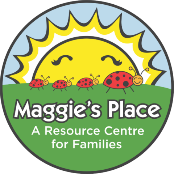 Ingredients (for jar):1 ¼ Cups All-purpose flour1 tsp Baking powder1 tsp Salt⅔Cup Unsweetened cocoa powder2 ¼ Cups White sugar½ Cup Chopped pecans (optional)To make brownies add:¾ Cup Butter4 EggsMethod:Mix together flour, baking powder and salt in a jar. Layer remaining ingredients in the order listed. Press each layer firmly in place before adding the next layer.To make brownies, preheat oven to 350oF. Grease and flour a 9x13 inch baking pan.Empty jar of brownie mix into a large mixing bowl, and stir to blend.Mix in ¾ cup melted butter and 4 eggs. Mix thoroughly. Spread batter evenly into prepared baking pan.Bake for 25-30 minutes in preheated oven. Cool completely in pan before cutting into squares.